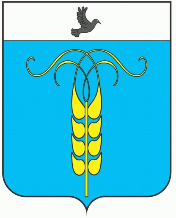 РЕШЕНИЕСОВЕТА ГРАЧЕВСКОГО МУНИЦИПАЛЬНОГО ОКРУГАСТАВРОПОЛЬСКОГО КРАЯ22 апреля 2021 года                        с. Грачевка                                               № 38О внесении  изменений в решение Совета Грачевского муниципального округа Ставропольского края от 19 февраля 2021 года  № 7 «О мерах социальной поддержки отдельных категорий граждан, работающих и проживающих в сельской местности Грачевского муниципального округа Ставропольского края на 2021 год»В соответствии со статьей 160 Жилищного кодекса Российской Федерации, статьей 20 Федерального закона Российской Федерации от                06 октября 2003 года № 131-ФЗ «Об общих принципах организации местного самоуправления в Российской Федерации», Законом Ставропольского края от     01 августа 2005 года № 42-кз «О мерах социальной поддержки отдельных категорий граждан, работающих и проживающих в сельской местности», Уставом Грачевского муниципального района Ставропольского края и в целях обеспечения дополнительной социальной поддержки отдельных категорий граждан, работающих и проживающих в сельской местности Грачевского муниципального округа Ставропольского края, Совет Грачевского муниципального округа Ставропольского краяРЕШИЛ:	1. Внести  изменения в решение Совета Грачевского муниципального округа Ставропольского края от 19 февраля 2021 года  № 7 «О мерах социальной поддержки отдельных категорий граждан, работающих и проживающих в сельской местности Грачевского муниципального округа Ставропольского края на 2021 год»:1.1. В наименовании решения слова «на 2021 год» исключить.1.2. Положение о мерах социальной поддержки отдельных категорий граждан, работающих и проживающих в сельской местности Грачевского муниципального округа Ставропольского края изложить в новой редакции согласно приложению к настоящему решению.2. Настоящее решение вступает в силу со дня его обнародования и распространяется на правоотношения, возникшие с 01 января 2021 года.Председатель Совета Грачевскогомуниципального округаСтавропольского края					 		      С.Ф.СотниковГлава Грачевскогомуниципального округаСтавропольского края	  			                                    С.Л.ФиличкинУТВЕРЖДЕНОрешением Совета Грачевского муниципального округа Ставропольского краяот 22 апреля 2021г. № 38П О Л О Ж Е Н И Ео мерах социальной поддержки отдельных категорий граждан, работающих и проживающих в сельской местности Грачевского муниципального округа Ставропольского края Настоящее положение разработано в соответствии со статьей 160 Жилищного кодекса Российской Федерации, статьей 20 Федерального закона Российской Федерации от 06 октября 2003 года №131-ФЗ «Об общих принципах организации местного самоуправления в Российской Федерации», Законом Ставропольского края от 01 августа 2005 года № 42-кз «О мерах социальной поддержки отдельных категорий граждан, работающих и проживающих в сельской местности» Уставом Грачевского муниципального округа Ставропольского края и в целях обеспечения дополнительной социальной поддержки отдельных категорий граждан, работающих и проживающих в сельской местности Грачевского муниципального округа Ставропольского края.1. В настоящем Положении под сельской местностью понимаются сельские населенные пункты, отнесенные к таковым законодательством Ставропольского края, и поселки, являвшиеся рабочими поселками до вступления в силу Закона Ставропольского края от 01 марта 2005 г. № 9-кз «Об административно-территориальном устройстве Ставропольского края».2. Меры социальной поддержки устанавливаются заведующим библиотеками, библиотекарям муниципальных общеобразовательных учреждений Грачевского муниципального округа Ставропольского края, работающим и проживающим на территории Грачевского муниципального округа Ставропольского края.3. Размер ежемесячной выплаты из расчета на одного человека устанавливается решением Совета Грачевского муниципального округа Ставропольского края о бюджете муниципального округа на очередной финансовый год и плановый период. 4. Порядок предоставления мер социальной поддержки работникам, указанным в пункте 2 настоящего Положения, перечень документов подтверждающих право граждан на получение мер социальной поддержки связанных с их предоставлением, устанавливаются постановлением администрации Грачевского муниципального округа Ставропольского края.5. Меры социальной поддержки предоставляются заведующим библиотеками, библиотекарям муниципальных общеобразовательных учреждений Грачевского муниципального округа Ставропольского края по основному месту работы. При наличии у работников указанных в пункте 2 настоящего Положения права на получение мер социальной поддержки по оплате жилья и коммунальных услуг по нескольким основаниям, предоставление указанных мер осуществляется по одному основанию по выбору гражданина.	Заявление об установлении ежемесячной денежной выплаты подается работником по месту основной работы.6. Финансирование расходов, связанных с предоставлением мер социальной поддержки работникам, указанным в пункте 2 настоящего Положения, производится за счет средств бюджета Грачевского муниципального округа Ставропольского края на соответствующий финансовый год._______________________________